附件1交通线路方式一：杭州萧山机场出发1.萧山机场—上虞客运中心可乘坐机场大巴上虞线（首班5:50，末班18:30。票价37元，车程约1小时）。时刻表见下图：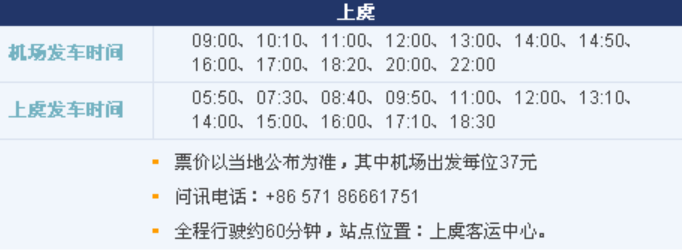 2.上虞客运中心—上虞天玥开元名都大酒店乘坐公交661/201/668/208，至上虞天玥开元名都大酒店站下车（约25分钟）出租车：3.6公里，时间约10分钟，约9元方式二：绍兴东站出发（高铁站）绍兴东站—上虞天玥开元名都大酒店乘坐公交661/201/668/216，至上虞天玥开元名都大酒店站下车（约20分钟）出租车：2.8公里，车程约8分钟，约9元